.Intro: 32 counts (3 Restarts)(Restarts on walls 1,5 & 9)S1: CROSS, SIDE ROCK, RECOVER, SAILOR 1/2, SWAY, SWAY, BEHIND SIDE CROSSS2: ROCK, RECOVER, CROSS SHUFFLE, 1/4, 1/2, STEP, LOCK**Restart here during wall 9 facing 3 o’clock wallS3: STEP, BACK SWEEP, BACK SWEEP, BEHIND SIDE FORWARD, ROCK RECOVER, BEHIND SIDE FORWARDS4: 1/4 JAZZ BOX, CROSS BACK TOGETHER, CROSS, SCISSOR STEP*Restarts here during walls 1&5 facing 9 o’clock wallSTART AGAINI Swear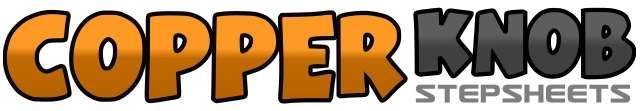 .......Count:32Wall:4Level:Easy Intermediate.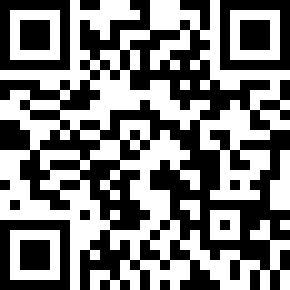 Choreographer:Jamie Barnfield (UK) & Joshua Talbot (AUS) - October 2019Jamie Barnfield (UK) & Joshua Talbot (AUS) - October 2019Jamie Barnfield (UK) & Joshua Talbot (AUS) - October 2019Jamie Barnfield (UK) & Joshua Talbot (AUS) - October 2019Jamie Barnfield (UK) & Joshua Talbot (AUS) - October 2019.Music:I Swear - John Michael Montgomery : (Album: The Very Best Of - iTunes & Amazon)I Swear - John Michael Montgomery : (Album: The Very Best Of - iTunes & Amazon)I Swear - John Michael Montgomery : (Album: The Very Best Of - iTunes & Amazon)I Swear - John Michael Montgomery : (Album: The Very Best Of - iTunes & Amazon)I Swear - John Michael Montgomery : (Album: The Very Best Of - iTunes & Amazon)........1,2,3Cross left over right, rock right to right side, recover on left4&5Cross right foot behind left, turn 1/2 turn right stepping left to left side, cross right over left6-7Step left to left side as you sway hips to left, sway hips to right dragging left towards right8&1Cross left behind right, step right to right side, cross left over right (6:00)2-3Rock right to right side, recover on left4&5Cross right over left, step left to left side, cross right over left6-7Turn 1/4 right stepping back on left, turn 1/2 right stepping forward on right8&Step forward on left, lock right behind left angling body to right diagonal (3:00)1,Step left in place slightly forward & crossed over right2,3Step back on right sweeping left front to back , step back on left sweeping right front to back4&5Step right behind left, step left to left side, turn 1/8 left stepping forward on right (1:30)6-7Rock forward on left, recover on right8&1Cross left behind right, 1/4 right stepping forward on right, step forward on left (6:00)2-3Cross right over left, 1/4 right stepping back on left4Step right to right side (9:00)5&6Cross left over right, step back on right, close left next to right angling body slightly to left diagonal7Cross right over left8&Step left to left side, close right next to left, (9:00)